РЕШЕНИЕРассмотрев проект решения о внесении изменений в Решение Городской Думы Петропавловск-Камчатского городского округа от 27.12.2013 № 173-нд «О бюджетном процессе в Петропавловск-Камчатском городском округе», внесенный Главой Петропавловск-Камчатского городского округа Иваненко В.Ю., в соответствии со статьей 28 Устава Петропавловск-Камчатского городского округа, Городская Дума Петропавловск-Камчатского городского округаРЕШИЛА:1. Принять Решение о внесении изменений в Решение Городской Думы Петропавловск-Камчатского городского округа от 27.12.2013 № 173-нд «О бюджетном процессе в Петропавловск-Камчатском городском округе».2. Направить принятое Решение Главе Петропавловск-Камчатского
городского округа для подписания и обнародования.РЕШЕНИЕот 20.06.2017 № 576-ндО внесении изменений в Решение Городской Думы Петропавловск-Камчатского городского округа от 27.12.2013 № 173-нд «О бюджетном процессе в Петропавловск-Камчатском городском округе» Принято Городской Думой Петропавловск-Камчатского городского округа(решение от 14.06.2017 № 1311-р)1. Абзац четвертый статьи 4 изложить в следующей редакции:«- определение и утверждение (до 10 октября текущего года) основных направлений бюджетной и налоговой политики Петропавловск-Камчатского городского округа (далее - основные направления бюджетной и налоговой политики городского округа) на очередной финансовый год и плановый период;».2. В пункте 34 статьи 8 слова «с указанием фактических затрат на их денежное содержание» заменить словами «с указанием фактических расходов на оплату их труда».3. Пункт 13 части 1 статьи 9 изложить в следующей редакции:«13) разрабатывает и представляет в администрацию городского округа основные направления бюджетной и налоговой политики городского округа на очередной финансовый год и плановый период;».4. Часть 2 статьи 15 изложить в следующей редакции:«2. Основные направления бюджетной и налоговой политики городского округа на очередной финансовый год и плановый период формируются в срок до 10 октября текущего года.».5. Абзац третий части 2 статьи 16 изложить в следующей редакции:«- основных направлениях бюджетной и налоговой политики городского округа;».6. Пункт 1 части 2 статьи 23 изложить в следующей редакции:«1) основные направления бюджетной и налоговой политики городского округа на очередной финансовый год и плановый период;».7. Настоящее Решение вступает в силу после дня его официального опубликования.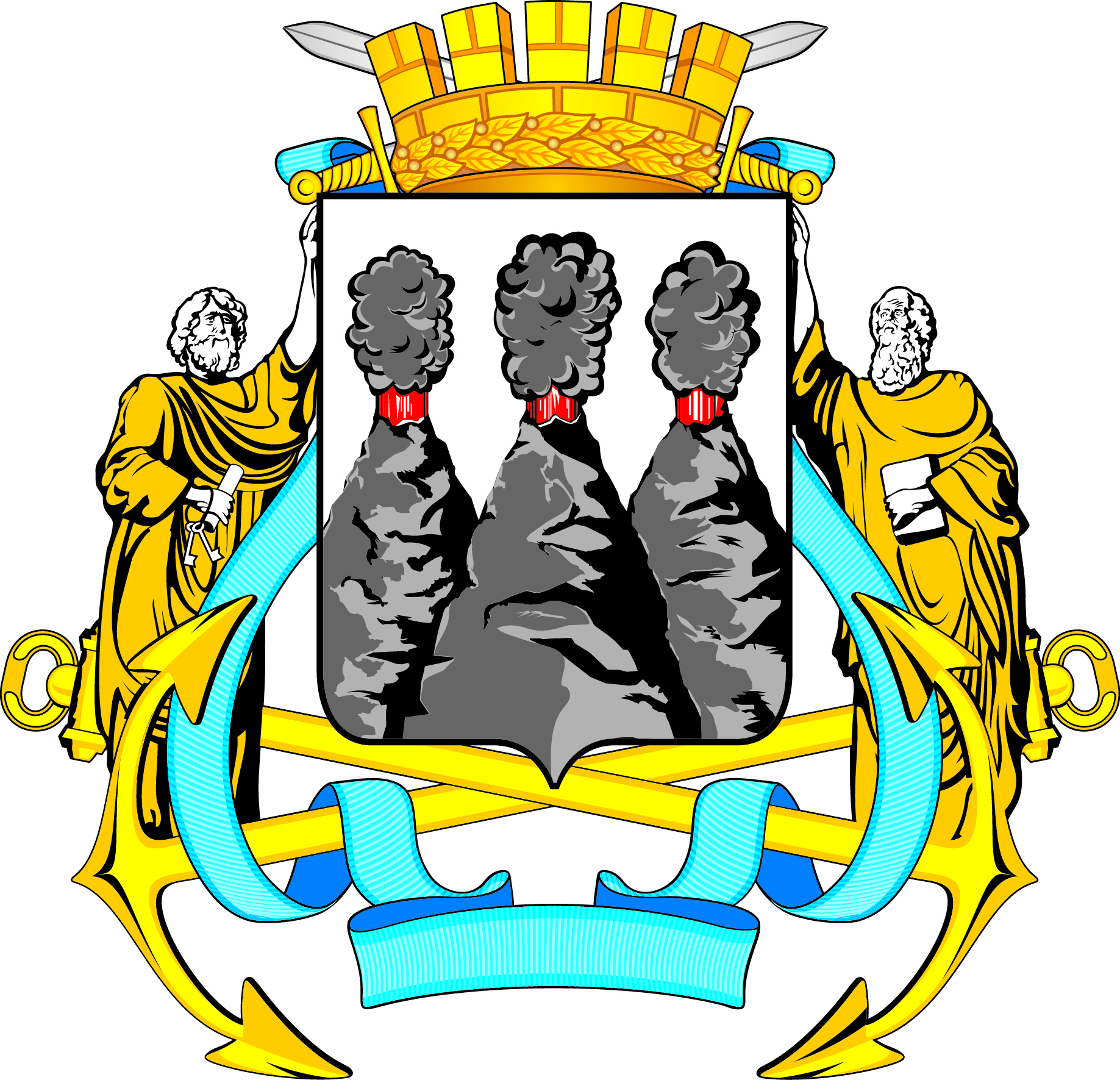 ГОРОДСКАЯ ДУМАПЕТРОПАВЛОВСК-КАМЧАТСКОГО ГОРОДСКОГО ОКРУГАот 14.06.2017 № 1311-р59-я сессияг.Петропавловск-КамчатскийО принятии решения о внесении изменений в Решение Городской Думы Петропавловск-Камчатского городского округа от 27.12.2013 № 173-нд «О бюджетном процессе в Петропавловск-Камчатском городском округе» Председатель Городской Думы Петропавловск-Камчатского городского округа С.И. Смирнов 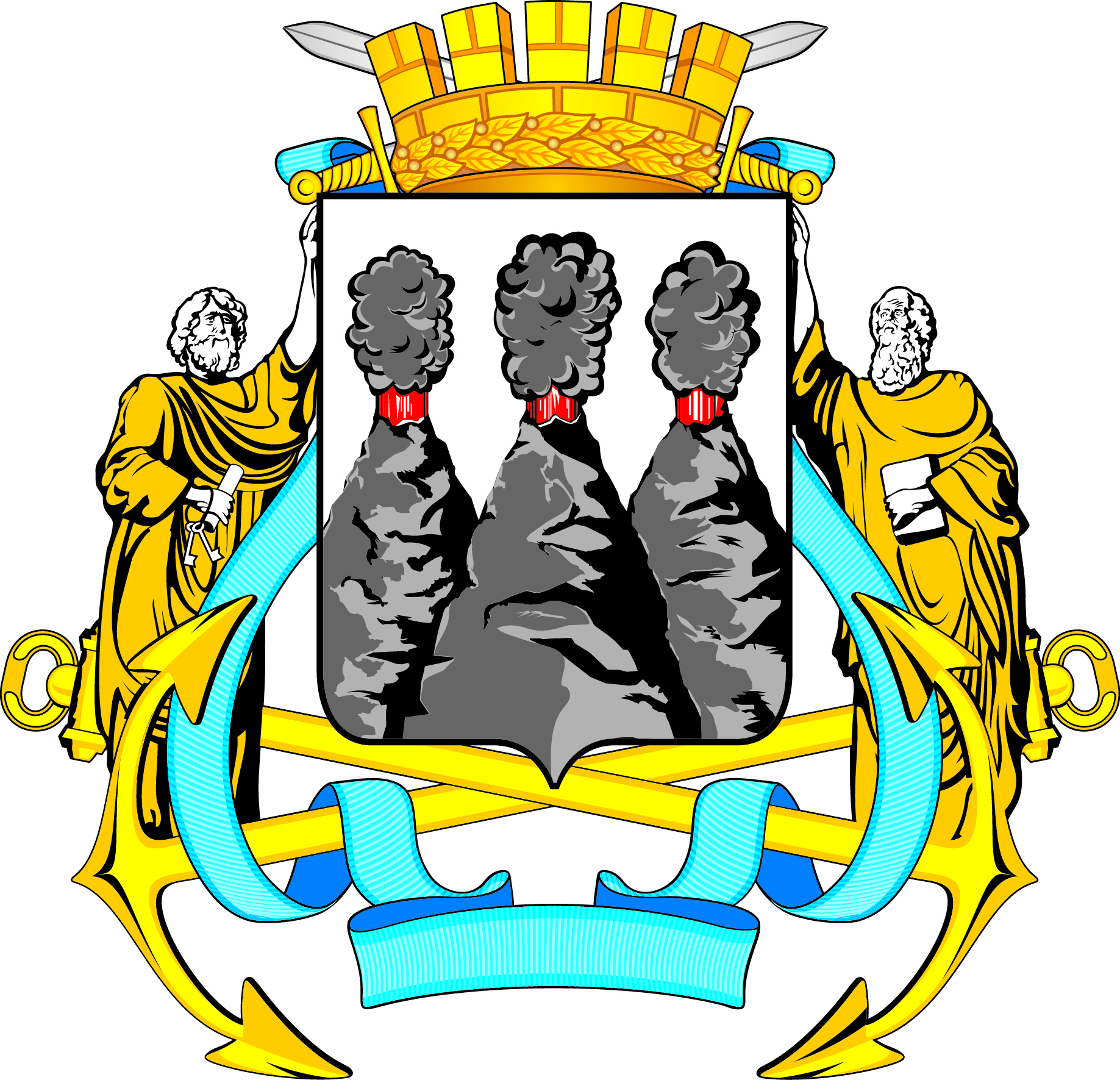 ГОРОДСКАЯ ДУМАПЕТРОПАВЛОВСК-КАМЧАТСКОГО ГОРОДСКОГО ОКРУГА